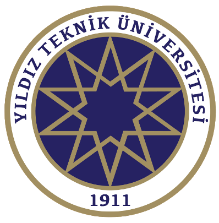 VERGİ İSTİSNASI YARARLANMA DİLEKÇESİ ÖRNEĞİ                                                                                            Tarih:YILDIZ TEKNİK ÜNİVERSİTESİ….......................................... FAK.DEK.’NA/ ENS. MÜD.’NE20.../20... Eğitim-Öğretim Yılı …............ yarıyılında …..…............................ Fak./Ens. …...................................Bölümü’nde 2547 sayılı Yükseköğretim Kanunu’nun 31. MADDESİ uyarınca (*) emekli / SSKlı öğretim görevlisi olarak ders vermekteyim. 319 seri no.lu gelir vergisi genel tebliği uyarınca sadece Yıldız Teknik Üniversitesi’nde görevlendirmem olduğundan dolayı Yıldız Teknik Üniversitesi …........................... Fak.’nde/ Ens.’de alacağım ücretin gelir vergisi ve damga vergisi istisnasından yaralanmak istiyorum.              Gereğini arz ederim.                                                                                                         Ad Soyad                                                                                                                      İmza     TC Kimlik No		:İş Bank. IBAN No		:SGK No			:Emekli Sandığı No		:Bağ-Kur No	          	 	:Telefon No			:E-Posta                      		:YTÜ’de Verdiğim Dersler	:(*)Serbest/Emekli Hangisi ise yuvarlak içine alınız.